Task Risk Assessment-Word Document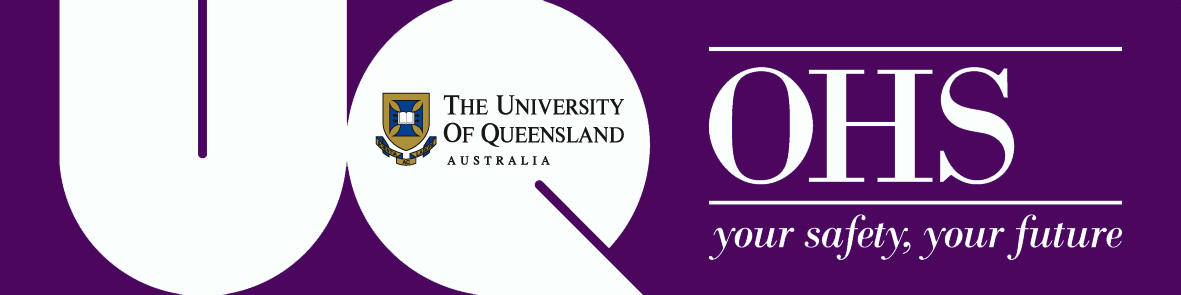 Printed By: Wendy ArmstrongIntracampus transport of mounted SEM samples (insert name of sample here). Name:Task/Process ID:Task/Process Details Based on 3657--------------------------------------------------------------------------Author:Supervisor:Last Updated By:--------------------------------- On --/--/201-  Effective Risk Level:LowAction:Risk is normally acceptableCampus:Faculty/Division:School/Centre:Workplace:St LuciaFac - ScienceCMM Labs St Lucia CampusApproval Date:Workplace Location of the Task/ProcessStatus: ApprovedSamples are processed in lab of origin and mounted on standard SEM stubs before transport to CMM laboratories for further analysis. Clients - please use this assessment as a guide for your sample. Include your samples properties and modify the assessment where appropriate.Process\Job Desc:Exposure to SampleRisk Situation:Current Controls:See Chemical Risk Assessment.ChemicalEnergy Source:Person contacts sample.Hazard Event:Single contact with chemical or substanceIncident Category:Prepared By:Assessment Date:03/07/2012Risk AnalysisConsequence:MinorRationale:No injury is likely from short term contact with sample.Exposure:Rationale:OccasionalIndividuals transport sample to CMM labs approximately once per week on average.Probability:Rationale:ConceivableNo exposure to samples has resulted in injuries but it is conceivable.Risk Level:LowAction:Risk is normally acceptableNo Additional ControlsRisks Associated with this Task/Process or Situation Audited By:Audit Date:--/--/201-Centre for Microscopy and Microanalysis (CMM)V110712Page 1 of 5Printed: 9/07/2012Task Risk Assessment-Word DocumentPrinted By: Wendy ArmstrongChemical Risk Assessment DetailsSubstances: (6)Substance Name:Form:Concentration:Hazardous Substance:UN Number:DG Class:YesSolidNot classified as a Dangerous Goodsuper glue cw# 90335100%Polymerized form. Small volume on sample.Storage Location:Health EffectsHazardous ReactionsRoute of ExposureEvidence of ExposureNIL:NIL:NIL:NIL:YesNoYesYesIrritant:YesExplosive:NoInhalation:NoPresence of dusts/fumes/odours:NoCorrosive:NoFlammable:NoSkin absorption:NoLeaks/spills/residues:NoSensitiser:YesPeroxide forming chemicals:NoEye contact:NoWorker symptoms and complaints:NoAsphyxiant:NoWater reactive:NoIngestion:NoPrevious incidents and exposures:NoToxic:NoOxidising agents:NoNeedlestick:NoNeighbouring activities impact:NoCarcinogenic:NoCryogenic:NoMutagenic:NoPyrophoric:NoTeratogenic:NoCytotoxic:NoNeurotoxic:NoReproductive:NoSubstance Name:Form:Concentration:Hazardous Substance:UN Number:DG Class:YesSolidNot classified as a Dangerous Good5 minute araldite Resin cw# 4522-3650%Polymerized form. Small volume on sample.Storage Location:Health EffectsHazardous ReactionsRoute of ExposureEvidence of ExposureNIL:NIL:NIL:NIL:YesNoYesNoIrritant:NoExplosive:NoInhalation:NoPresence of dusts/fumes/odours:NoCorrosive:NoFlammable:YesSkin absorption:NoLeaks/spills/residues:NoSensitiser:YesPeroxide forming chemicals:NoEye contact:NoWorker symptoms and complaints:NoAsphyxiant:NoWater reactive:NoIngestion:NoPrevious incidents and exposures:NoToxic:YesOxidising agents:NoNeedlestick:NoNeighbouring activities impact:NoCarcinogenic:NoCryogenic:NoMutagenic:NoPyrophoric:NoTeratogenic:NoCytotoxic:NoNeurotoxic:NoReproductive:NoV110712Page 2 of 5Printed: 9/07/2012Task Risk Assessment-Word DocumentPrinted By: Wendy ArmstrongSubstance Name:Form:Concentration:Hazardous Substance:UN Number:DG Class:YesSolidNot classified as a Dangerous Good5 minute araldite Hardener cw# 4525-8850%Polymerized form. Small volume on sample.Storage Location:Health EffectsHazardous ReactionsRoute of ExposureEvidence of ExposureNIL:NIL:NIL:NIL:YesNoYesNoIrritant:YesExplosive:NoInhalation:NoPresence of dusts/fumes/odours:NoCorrosive:NoFlammable:YesSkin absorption:NoLeaks/spills/residues:NoSensitiser:YesPeroxide forming chemicals:NoEye contact:NoWorker symptoms and complaints:NoAsphyxiant:NoWater reactive:NoIngestion:NoPrevious incidents and exposures:NoToxic:YesOxidising agents:NoNeedlestick:NoNeighbouring activities impact:NoCarcinogenic:NoCryogenic:NoMutagenic:NoPyrophoric:NoTeratogenic:NoCytotoxic:NoNeurotoxic:NoReproductive:NoSubstance Name:Form:Concentration:Hazardous Substance:UN Number:DG Class:NoSolidNot classified as a Dangerous GoodDry conductive carbon paint: Graphite cw# 10065100%Solid form. Small volume on sample.Storage Location:Health EffectsHazardous ReactionsRoute of ExposureEvidence of ExposureNIL:NIL:NIL:NIL:YesYesYesYesIrritant:NoExplosive:NoInhalation:NoPresence of dusts/fumes/odours:NoCorrosive:NoFlammable:NoSkin absorption:NoLeaks/spills/residues:NoSensitiser:NoPeroxide forming chemicals:NoEye contact:NoWorker symptoms and complaints:NoAsphyxiant:NoWater reactive:NoIngestion:NoPrevious incidents and exposures:NoToxic:NoOxidising agents:NoNeedlestick:NoNeighbouring activities impact:NoCarcinogenic:NoCryogenic:NoMutagenic:NoPyrophoric:NoTeratogenic:NoCytotoxic:NoNeurotoxic:NoReproductive:NoSubstance Name:Form:Concentration:Hazardous Substance:UN Number:DG Class:NoSolidNot classified as a Dangerous GoodDry "Silver liquid":Silver cw#22614100%Solid form. Small volume on sample.Storage Location:Health EffectsHazardous ReactionsRoute of ExposureEvidence of ExposureNIL:NIL:NIL:NIL:YesYesYesYesV110712Page 3 of 5Printed: 9/07/2012Task Risk Assessment-Word DocumentPrinted By: Wendy ArmstrongIrritant:NoExplosive:NoInhalation:NoPresence of dusts/fumes/odours:NoCorrosive:NoFlammable:NoSkin absorption:NoLeaks/spills/residues:NoSensitiser:NoPeroxide forming chemicals:NoEye contact:NoWorker symptoms and complaints:NoAsphyxiant:NoWater reactive:NoIngestion:NoPrevious incidents and exposures:NoToxic:NoOxidising agents:NoNeedlestick:NoNeighbouring activities impact:NoCarcinogenic:NoCryogenic:NoMutagenic:NoPyrophoric:NoTeratogenic:NoCytotoxic:NoNeurotoxic:NoReproductive:NoSubstance Name:Form:Concentration:Hazardous Substance:UN Number:DG Class:NoSolidNot classified as a Dangerous GoodSAMPLE: --------------------------------------------------100%Sample stored in lab of origin. Small volume.Storage Location:Health EffectsHazardous ReactionsRoute of ExposureEvidence of ExposureNIL:NIL:NIL:NIL:YesYesYesYesIrritant:NoExplosive:NoInhalation:NoPresence of dusts/fumes/odours:NoCorrosive:NoFlammable:NoSkin absorption:NoLeaks/spills/residues:NoSensitiser:NoPeroxide forming chemicals:NoEye contact:NoWorker symptoms and complaints:NoAsphyxiant:NoWater reactive:NoIngestion:NoPrevious incidents and exposures:NoToxic:NoOxidising agents:NoNeedlestick:NoNeighbouring activities impact:NoCarcinogenic:NoCryogenic:NoMutagenic:NoPyrophoric:NoTeratogenic:NoCytotoxic:NoNeurotoxic:NoReproductive:NoV110712Page 4 of 5Printed: 9/07/2012Task Risk Assessment-Word DocumentPrinted By: Wendy ArmstrongRisk ControlElimination/Substitution:The transport of mounted SEM samples is necessary in order to view these samples in the SEM and elimination or substitution is not possible.Isolation/containment: Transportation in sealed plastic containers recommended for maintaining samples.Engineering Controls:Effective and maintained wellEffectiveness:Written emergency procedures: Risk assessment containing spill procedures available in lab. Good housekeeping practices: All work areas to be cleaned after use. All spills to be cleaned up immediately. Good personal hygiene practices: Through washing of hands before leaving lab. Supervision: All clients supervised by staff until competent.Administrative Controls:Effective and maintained wellEffectiveness:UQ on-line OHS induction required. Lab specific OHS induction required. One on one training in use of chemicals before allowed to use facilities.Training Controls:Effective and maintained wellEffectiveness:Gloves: Nitrile or latex gloves recommended for sample protection from contamination.PPE Controls:Effective and maintained wellEffectiveness:Waste Disposal:Waste not usually generated. Spills: Collect and return to original or similar container. Dispose of unwanted material in clinical waste stream. Sweep up debris and dispose in clinical waste steam. Wear PPE if direct contact possible. Recycle stubs.Storage Incompatibilities:NoneSafety Instructions:First aid generally not required. Treat symptomatically.Risk DeterminationHealth Surveillance Req:Air Monitoring:Exposure Frequency:Risk Level:NoNot SignificantUnusualNoV110712Page 5 of 5Printed: 9/07/2012